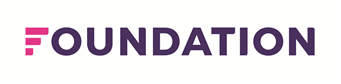 Foundation Domestic Abuse Navigator Referral FormN.B: When completing this form please ensure that all sections are completed and include recent risk information in ALL cases. Incomplete referrals may result in a delay in processing.Please return completed form to:DurhamReferrals@foundationuk.orgConfidentiality and ConsentConfidentiality and ConsentThis document will be treated under Foundation's strict confidentiality & data protection policy and procedures.No information provided here will be passed on to other agencies or other persons without first seeking the customers permission. The only exception to this rule would be in a situation where there was serious risk of harm or abuse to either client or others.This document will be treated under Foundation's strict confidentiality & data protection policy and procedures.No information provided here will be passed on to other agencies or other persons without first seeking the customers permission. The only exception to this rule would be in a situation where there was serious risk of harm or abuse to either client or others.Is the client happy to continue with this process?Yes/NoDoes the client consent to us recording their information?Yes/NoIs the consentVerbal (Phone)Verbal (In person)WrittenDoes the client understand what we do, what services are on offer and what to expect? Yes/NoAre they happy to proceed?Yes/NoPersonal DetailsPersonal DetailsPersonal DetailsPersonal DetailsPersonal DetailsPersonal DetailsPersonal DetailsPersonal DetailsPersonal DetailsPersonal DetailsPersonal DetailsNameDOBDOBDOBOther/Previous NamesMarital StatusMarital StatusMarital StatusCurrent AddressOriginating Local Authority Area of ClientNational Insurance NumberNational Insurance NumberNational Insurance NumberSafe Contact NumberPreferred/Safe contact methodPreferred/Safe contact methodPreferred/Safe contact methodNext of Kin (Name & Relationship)NOK Contact NumberNOK Contact NumberNOK Contact NumberCurrent Accommodation Type (e.g., Refuge, Private rented, Supported Accommodation, homeless)Details of any children under 18 - please include name, DOB and whether they are in the care of the client)Are there any current safeguarding concerns in relation to any children? If yes, give detailsRisk AssessmentStandardMediumHighHighSubject to MARACYesYesNoNoNoDASH Risk Assessment ScoreDoes the client have any communication needs? (e.g., language / vision or hearing?Large Print / Braille / Interpreter / BSL / Translation / Print Size / Other (specify)Large Print / Braille / Interpreter / BSL / Translation / Print Size / Other (specify)Large Print / Braille / Interpreter / BSL / Translation / Print Size / Other (specify)Large Print / Braille / Interpreter / BSL / Translation / Print Size / Other (specify)Large Print / Braille / Interpreter / BSL / Translation / Print Size / Other (specify)Large Print / Braille / Interpreter / BSL / Translation / Print Size / Other (specify)Large Print / Braille / Interpreter / BSL / Translation / Print Size / Other (specify)Large Print / Braille / Interpreter / BSL / Translation / Print Size / Other (specify)Large Print / Braille / Interpreter / BSL / Translation / Print Size / Other (specify)Large Print / Braille / Interpreter / BSL / Translation / Print Size / Other (specify)Does the client have any cultural, lifestyle and/or religious needs that we need to know about?Perpetrator DetailsPerpetrator DetailsPerpetrator DetailsPerpetrator DetailsName of Perpetrator:DOB:Relationship to client:Address:Incident Details / Significant Concerns – please give details of most recent incident and any staff safety issues. Has the perpetrator been charged? Do they have any previous convictions? Are there any restrictions in place? Please give details belowIncident Details / Significant Concerns – please give details of most recent incident and any staff safety issues. Has the perpetrator been charged? Do they have any previous convictions? Are there any restrictions in place? Please give details belowIncident Details / Significant Concerns – please give details of most recent incident and any staff safety issues. Has the perpetrator been charged? Do they have any previous convictions? Are there any restrictions in place? Please give details belowIncident Details / Significant Concerns – please give details of most recent incident and any staff safety issues. Has the perpetrator been charged? Do they have any previous convictions? Are there any restrictions in place? Please give details belowReferrer DetailsReferrer DetailsReferrer DetailsReferrer DetailsReferrer DetailsReferrer DetailsReferrer DetailsReferrer DetailsReferrer DetailsName of referrer:Contact Number:Contact Number:Contact Number:Name of referrer:Email:Email:Email:Referrer Organisation and address: 
Date of referral:Date of referral:Date of referral:Date of referral:Has the client consented to the referral?Has the client consented to the referral?Has the client consented to the referral?Has the client consented to the referral?YesNoExisting Support – Is support provided by any of the following:Please provide name and (agency) contact details:Existing Support – Is support provided by any of the following:Please provide name and (agency) contact details:Existing Support – Is support provided by any of the following:Please provide name and (agency) contact details:Existing Support – Is support provided by any of the following:Please provide name and (agency) contact details:Existing Support – Is support provided by any of the following:Please provide name and (agency) contact details:Existing Support – Is support provided by any of the following:Please provide name and (agency) contact details:Existing Support – Is support provided by any of the following:Please provide name and (agency) contact details:Existing Support – Is support provided by any of the following:Please provide name and (agency) contact details:Existing Support – Is support provided by any of the following:Please provide name and (agency) contact details:DA ServiceDA ServiceDrug/Alcohol ServiceDrug/Alcohol ServiceSocial WorkerSocial WorkerPolicePoliceMental Health Services Mental Health Services Probation OfficerProbation OfficerVoluntary OrganisationVoluntary OrganisationCarer/Family MemberCarer/Family MemberOther (please specify)Other (please specify)Mental HealthMental HealthMental HealthMental HealthGive details of the client’s past and current mental health issues/support needs. Give details of the client’s past and current mental health issues/support needs. Give details of the client’s past and current mental health issues/support needs. Give details of the client’s past and current mental health issues/support needs. Physical HealthPhysical HealthPhysical HealthPhysical HealthGive details of the client’s physical health problems or medical conditions? Give details of the client’s physical health problems or medical conditions? Give details of the client’s physical health problems or medical conditions? Give details of the client’s physical health problems or medical conditions? Substance UseSubstance UseSubstance UseSubstance UseDoes the client use any drugs, either illicit or prescribed? Is alcohol use an issue for the client? If yes, please give details.Does the client use any drugs, either illicit or prescribed? Is alcohol use an issue for the client? If yes, please give details.Does the client use any drugs, either illicit or prescribed? Is alcohol use an issue for the client? If yes, please give details.Does the client use any drugs, either illicit or prescribed? Is alcohol use an issue for the client? If yes, please give details.History of Aggressive Behaviour or OffendingHistory of Aggressive Behaviour or OffendingHistory of Aggressive Behaviour or OffendingHistory of Aggressive Behaviour or OffendingDoes the client have a history of aggressive behaviour or offending?  If yes, please give details. Does the client have a history of aggressive behaviour or offending?  If yes, please give details. Does the client have a history of aggressive behaviour or offending?  If yes, please give details. Does the client have a history of aggressive behaviour or offending?  If yes, please give details. History of arson or fire settingHistory of arson or fire settingHistory of arson or fire settingHistory of arson or fire settingDoes the client have a history of arson or fire setting? If yes, please give details. Does the client have a history of arson or fire setting? If yes, please give details. Does the client have a history of arson or fire setting? If yes, please give details. Does the client have a history of arson or fire setting? If yes, please give details. Housing Support NeedsHousing Support NeedsHousing Support NeedsHousing Support NeedsGive details of the client’s housing support needs. Please include details of any arrears, anti social behaviour or risk of homelessness.Give details of the client’s housing support needs. Please include details of any arrears, anti social behaviour or risk of homelessness.Give details of the client’s housing support needs. Please include details of any arrears, anti social behaviour or risk of homelessness.Give details of the client’s housing support needs. Please include details of any arrears, anti social behaviour or risk of homelessness.RiskRiskRiskRiskHave any risks or concerns been identified in your work with this client? Please include harm to self and harm to others. Please list any safeguarding concerns that you are aware of.Have any risks or concerns been identified in your work with this client? Please include harm to self and harm to others. Please list any safeguarding concerns that you are aware of.Have any risks or concerns been identified in your work with this client? Please include harm to self and harm to others. Please list any safeguarding concerns that you are aware of.Have any risks or concerns been identified in your work with this client? Please include harm to self and harm to others. Please list any safeguarding concerns that you are aware of.Support Needed (Please select all that apply)Support Needed (Please select all that apply)Support Needed (Please select all that apply)Support Needed (Please select all that apply)Mental HealthDrug/Alcohol UseAccommodation and Living SkillsFinances/Benefits/BudgetingPhysical HealthOffending BehaviourLearning DifficultyCourt Support Safety MeasuresEmotional Support Family/FriendshipsChildren/Parenting SkillsAccess to other servicesOtherPlease provide details of any identified support needsPlease provide details of any identified support needsPlease provide details of any identified support needsPlease provide details of any identified support needsAdditional Information relevant to referralAdditional Information relevant to referralAdditional Information relevant to referralAdditional Information relevant to referralEqual OpportunitiesEqual OpportunitiesEqual OpportunitiesEqual OpportunitiesEqual OpportunitiesEqual OpportunitiesEqual OpportunitiesEqual OpportunitiesEqual OpportunitiesEqual OpportunitiesEqual OpportunitiesEqual OpportunitiesEqual OpportunitiesEqual OpportunitiesEqual OpportunitiesFoundation treats everyone fairly, with respect and without prejudice. Diverse means different. We are all different, therefore diversity includes us all. Clients requesting support will not be refused on the grounds of gender, ethnic origin, colour, religion, sexuality, disability, appearance or health.To ensure that this policy is effective, we monitor our referrals according to the categories below. Completion of this form is voluntary, but it does help us provide a better service if this information is given.Foundation treats everyone fairly, with respect and without prejudice. Diverse means different. We are all different, therefore diversity includes us all. Clients requesting support will not be refused on the grounds of gender, ethnic origin, colour, religion, sexuality, disability, appearance or health.To ensure that this policy is effective, we monitor our referrals according to the categories below. Completion of this form is voluntary, but it does help us provide a better service if this information is given.Foundation treats everyone fairly, with respect and without prejudice. Diverse means different. We are all different, therefore diversity includes us all. Clients requesting support will not be refused on the grounds of gender, ethnic origin, colour, religion, sexuality, disability, appearance or health.To ensure that this policy is effective, we monitor our referrals according to the categories below. Completion of this form is voluntary, but it does help us provide a better service if this information is given.Foundation treats everyone fairly, with respect and without prejudice. Diverse means different. We are all different, therefore diversity includes us all. Clients requesting support will not be refused on the grounds of gender, ethnic origin, colour, religion, sexuality, disability, appearance or health.To ensure that this policy is effective, we monitor our referrals according to the categories below. Completion of this form is voluntary, but it does help us provide a better service if this information is given.Foundation treats everyone fairly, with respect and without prejudice. Diverse means different. We are all different, therefore diversity includes us all. Clients requesting support will not be refused on the grounds of gender, ethnic origin, colour, religion, sexuality, disability, appearance or health.To ensure that this policy is effective, we monitor our referrals according to the categories below. Completion of this form is voluntary, but it does help us provide a better service if this information is given.Foundation treats everyone fairly, with respect and without prejudice. Diverse means different. We are all different, therefore diversity includes us all. Clients requesting support will not be refused on the grounds of gender, ethnic origin, colour, religion, sexuality, disability, appearance or health.To ensure that this policy is effective, we monitor our referrals according to the categories below. Completion of this form is voluntary, but it does help us provide a better service if this information is given.Foundation treats everyone fairly, with respect and without prejudice. Diverse means different. We are all different, therefore diversity includes us all. Clients requesting support will not be refused on the grounds of gender, ethnic origin, colour, religion, sexuality, disability, appearance or health.To ensure that this policy is effective, we monitor our referrals according to the categories below. Completion of this form is voluntary, but it does help us provide a better service if this information is given.Foundation treats everyone fairly, with respect and without prejudice. Diverse means different. We are all different, therefore diversity includes us all. Clients requesting support will not be refused on the grounds of gender, ethnic origin, colour, religion, sexuality, disability, appearance or health.To ensure that this policy is effective, we monitor our referrals according to the categories below. Completion of this form is voluntary, but it does help us provide a better service if this information is given.Foundation treats everyone fairly, with respect and without prejudice. Diverse means different. We are all different, therefore diversity includes us all. Clients requesting support will not be refused on the grounds of gender, ethnic origin, colour, religion, sexuality, disability, appearance or health.To ensure that this policy is effective, we monitor our referrals according to the categories below. Completion of this form is voluntary, but it does help us provide a better service if this information is given.Foundation treats everyone fairly, with respect and without prejudice. Diverse means different. We are all different, therefore diversity includes us all. Clients requesting support will not be refused on the grounds of gender, ethnic origin, colour, religion, sexuality, disability, appearance or health.To ensure that this policy is effective, we monitor our referrals according to the categories below. Completion of this form is voluntary, but it does help us provide a better service if this information is given.Foundation treats everyone fairly, with respect and without prejudice. Diverse means different. We are all different, therefore diversity includes us all. Clients requesting support will not be refused on the grounds of gender, ethnic origin, colour, religion, sexuality, disability, appearance or health.To ensure that this policy is effective, we monitor our referrals according to the categories below. Completion of this form is voluntary, but it does help us provide a better service if this information is given.Foundation treats everyone fairly, with respect and without prejudice. Diverse means different. We are all different, therefore diversity includes us all. Clients requesting support will not be refused on the grounds of gender, ethnic origin, colour, religion, sexuality, disability, appearance or health.To ensure that this policy is effective, we monitor our referrals according to the categories below. Completion of this form is voluntary, but it does help us provide a better service if this information is given.Foundation treats everyone fairly, with respect and without prejudice. Diverse means different. We are all different, therefore diversity includes us all. Clients requesting support will not be refused on the grounds of gender, ethnic origin, colour, religion, sexuality, disability, appearance or health.To ensure that this policy is effective, we monitor our referrals according to the categories below. Completion of this form is voluntary, but it does help us provide a better service if this information is given.Foundation treats everyone fairly, with respect and without prejudice. Diverse means different. We are all different, therefore diversity includes us all. Clients requesting support will not be refused on the grounds of gender, ethnic origin, colour, religion, sexuality, disability, appearance or health.To ensure that this policy is effective, we monitor our referrals according to the categories below. Completion of this form is voluntary, but it does help us provide a better service if this information is given.Foundation treats everyone fairly, with respect and without prejudice. Diverse means different. We are all different, therefore diversity includes us all. Clients requesting support will not be refused on the grounds of gender, ethnic origin, colour, religion, sexuality, disability, appearance or health.To ensure that this policy is effective, we monitor our referrals according to the categories below. Completion of this form is voluntary, but it does help us provide a better service if this information is given.How do you identify yourself (gender)How do you identify yourself (gender)How do you identify yourself (gender)How do you identify yourself (gender)How do you identify yourself (gender)How do you identify yourself (gender)How do you identify yourself (gender)How do you identify yourself (gender)How do you identify yourself (gender)How do you identify yourself (gender)How do you identify yourself (gender)How do you identify yourself (gender)How do you identify yourself (gender)How do you identify yourself (gender)How do you identify yourself (gender)MaleMaleMaleMaleFemaleFemaleOther (pleasestate)Other (pleasestate)Is this the gender assigned at birth?Is this the gender assigned at birth?Is this the gender assigned at birth?Is this the gender assigned at birth?Is this the gender assigned at birth?Is this the gender assigned at birth?Is this the gender assigned at birth?Is this the gender assigned at birth?Is this the gender assigned at birth?Is this the gender assigned at birth?Is this the gender assigned at birth?Is this the gender assigned at birth?Is this the gender assigned at birth?Is this the gender assigned at birth?Is this the gender assigned at birth?YesYesYesNoNoNoDo not wish tostateDo not wish tostateDo not wish tostateSexual Orientation:Sexual Orientation:Sexual Orientation:Sexual Orientation:Sexual Orientation:Sexual Orientation:Sexual Orientation:Sexual Orientation:Sexual Orientation:Sexual Orientation:Sexual Orientation:Sexual Orientation:Sexual Orientation:Sexual Orientation:Sexual Orientation:LesbianLesbianLesbianGayGayGayHeterosexualHeterosexualHeterosexualBisexualBisexualBisexualOther (please state)Other (please state)Other (please state)Do not wish to  stateDo not wish to  stateDo not wish to  stateEthnicity:Ethnicity:Ethnicity:Ethnicity:Ethnicity:Ethnicity:Ethnicity:Ethnicity:Ethnicity:Ethnicity:Ethnicity:Ethnicity:Ethnicity:Ethnicity:Ethnicity:WhiteDualDualDualAsian or British AsianBlack or Black BritishBlack or Black BritishOther Ethnic GroupOther Ethnic GroupBritishWhite and AsianWhite and AsianWhite and AsianIndianCaribbeanCaribbeanChineseChineseIrishWhite and Black AfricanWhite and Black AfricanWhite and Black AfricanPakistaniAfricanAfricanGypsy/TravellerGypsy/TravellerOtherWhite and Black CaribbeanWhite and Black CaribbeanWhite and Black CaribbeanBangladeshiOtherOtherDo not wish tostateDo not wish tostateOtherOtherOtherKashmiriOtherRelationship Status:Relationship Status:Relationship Status:Relationship Status:Relationship Status:Relationship Status:Relationship Status:Relationship Status:Relationship Status:Relationship Status:Relationship Status:Relationship Status:Relationship Status:Relationship Status:Relationship Status:SingleSingleSingleSingleMarriedMarriedDivorcedDivorcedCivil PartnershipCivil PartnershipCivil PartnershipCivil PartnershipOtherOtherDo not wish to stateDo not wish to stateDisability:Disability:Disability:Disability:Disability:Disability:Disability:Disability:Disability:Disability:Disability:Disability:Disability:Disability:Disability:YesYesYesYesNoNoDo not wish to stateDo not wish to stateReligion:Religion:Religion:Religion:Religion:Religion:Religion:Religion:Religion:Religion:Religion:Religion:Religion:Religion:Religion:ChristianChristianChristianChristianBuddhist Buddhist HinduHinduJewishJewishJewishJewishMuslimMuslimSikhSikhNoneNoneNoneNoneOtherOtherDo not wish to stateDo not wish to state